Anmeldeformular Wir melden uns hiermit verbindlich für folgende Turniere an und bitten um die  umgehende Terminbestätigung des Ennser Sportklubs – das Startgeld wird spätestens zwei Wochen vor Turnierbeginn überwiesen:Bei Nichtantreten wird das Startgeld nur dann rücküberwiesen, wenn ein Ersatzverein gefunden wird!Anmeldung per eMail an:VereinsnameVereinsnameKontaktpersonKontaktpersoneMaileMailTel.Nr.Lfd.Nr.MannschaftMannschaftDatumVMMittagNMNenngeld170,00270,00345,00445,00545,00645,00745,00Erwachsenenturniere:Erwachsenenturniere:Erwachsenenturniere:Erwachsenenturniere:Erwachsenenturniere:Erwachsenenturniere:Erwachsenenturniere:Erwachsenenturniere:180,00280,00Summeesk1930@gmail.com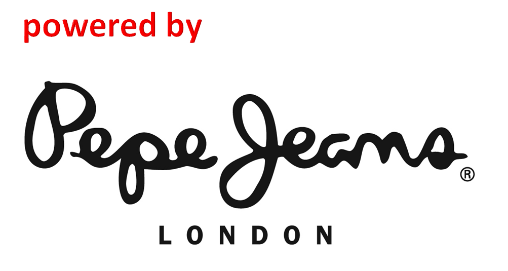 